Oregon Student Nurses AssociationMeeting of the Board of Directors[February 6, 2015]Tualatin, Oregon1.  Call to order:  (10:07 am) The regular meeting of the Board of Directors of the Oregon Student Nurses Association was called to order by Janna Boren, President.2.  Roll CallThose Present:  Janna Boren, PresidentJacklyn Spiegelberg, Vice President Katie Stevens, SecretaryAlicia McAuliffe, TreasurerJoci Guth Professional DirectorNatasha Hofstetter, Legislative Education DirectorKayla Corwin, Breakthrough to Nursing DirectorJacques Stevenson St Jelus, Convention DirectorJustine Blaud, Media DirectorCrystal Soker, Membership DirectorSusan King, ONA ConsultantLance Cook, OHSU studentSarah Carter, Convention DirectorKatharine Payne, MHCC studentRachel Smith, MHCC studentVia Google Hangout:Absent:Wendy Mundell, Community Outreach DirectorQuorum:  Janna Boren, President, declared a quorum present.3.  MinutesNo amendments to the minutes.Minutes put to a vote, passes.4.  ONA report:Focused on the upcoming Feb 10 ONA Lobby Day and the emphasis on improving our hospital staffing law. 5.  OSNA Consultant report:6.  Report of Officers and Committee Chairs:(10:17) Report of President:(10:30) Report of Vice President:Sent flyers to 32 Oregon Nursing schools and 4 in SE WashingtonHung up flyers at OHSU PortlandVerified with Lane Cook that personally dropped off flyers at the following high schools:Beaverton School District: Aloha, Beaverton, Southridge, Sunset, and WestviewHillsboro School District: Century, Glenco, Hilhi, Liberty, Miller, and Hillsboro Online AcademyPrivate schools: Jesuit, Episcolpal, SW Christian, and Valley CatholicHe has approval for the Portland Public School DistrictOn 1/13, met with Justin Kribbs at OHSU-Portland to discuss 2 breakout sessions at the Annual Convention regarding finances.First one focus on stages of professional developmentConfirmed OCN as a $150 booth sponsorConfirmed PRO-NURSE: Lost Art of Nursing Museum for 2 $150 boothsNursing memorabiliaBegan searching for Program layouts/optionsDo have published on my tablet to help figure it out(10:41) Report of Secretary:Connected with Melonie about the direction to take the speechTrying to coordinate a potential CPR class that she can hold during the convention instead of a breakout session(10:44) Report of Treasurer:Balances:Checking:January beginning balance: $23,222.34January ending balance: $23,828.89Savings:January beginning balance: $3,863.30January ending balance: $5000.00Annual ConventionFinalized Liability Insurance through Philadelphia Insurance CompanyPaid $300 for single day coverage on 2/21/2015Updated Eventbrite to include food choice checkbox and Red Cross optionWorked with various vendor/sponsors to organize payment informationContinued to seek out vendors and sponsorsWorked to get attendees for event:Advertised for annual convention for free on craigslist events pages throughout OregonAdvertised through OHSU PortlandAdvertised on personal Facebook pageGetting people for convention:I will sent out a special flier for officers to forward to old pre-req teachers or post near old pre-req classrooms targeted at prospective nursing students.Submitted 501 C6 application to IRSCheck for application fee has been cashedJacklyn and I will be contacting current vendors with expectations and ask for logos/advertisements.Things to discuss – Best way to signify which lunch people choseSquare – payments for registration and for our fundraiser boothCost of door registration – Nursing students: $35Pre Nursing students: $15High School Student/Parent: $10Faculty Advisor - $20Pre-registration counts:Current counts:Pre registered nursing students: 78Breakdown:71 nursing students2 pre nursing students3 high school1 high school parent1 Faculty advisorOther pre-registrations14 OHSU Monmouth students9 OHSU La Grande Students13 OfficersVolunteers TBDTotal: 114Confirmed Vendors:Multnomah County Health Department – confirmed – need paymentOregon Center for Nursing – confirmed – need paymentPro-Nurse: Lost Art of Nursing – confirmedGrand Canyon University – confirmedCalifornia Casualty – confirmedPortland Community College – confirmedUniversity of Portland – confirmedNW Epilepsy Foundation – confirmedHurst – confirmedKaplan – confirmed – need paymentOHSU – confirmedNavy – confirmed – need paymentWalden University – confirmedMSNA – Monmouth SNAOregon Action Coalition – confirmedONA - confirmed – need paymentSalem health – pendingSERV-OR – pending Paid bills and performed other normal Treasurer duties(10:54) Report of Media Director:Things I did:Contacted all my speakers and vendorsNewsletter for convention with the help of JociTried to answer all emails and concerns from the people registering from eventAdvertise the event through the creation of a flyer which I posted around PSU, in two chiropractic officesGet a 1hr massage donated for the raffle, a $110 valueAdvertise on FBPurchase event logoMeet briefly with Janna regarding set up of event on campusContacted PCC to see if I could go talk to nursing classes to encourage enrollment to the eventWhat I still need to do:Help Jacklyn with pamphletCollect rest of information from my vendors and speakers for pamphletCreate Yapp for eventContinue updating website with event schedule, etcContinue posting to FBEverything should be public on the driveCan only be there 9 pm on FridayCant find link to submit the newsletter to the NSNA, Janna help!Need to make a major doc with all the deadlines from every board member, costs and passwords(11:05) Report of Membership Director:786 members as of 2/3/2015Oregon will be logged for 766 members for the house of delegates at the NSNA annual conventionHEYA from Planned Parenthood has confirmed but is not sure of total number of participants (I promised to order 10 lunches in their behalf)I have received 13 out of 20 lunch orders from the people who registered before the options were available on Enventbright. The excel sheet is in the 2015 convention drive folder labeled as Lunch choices for beginning regI will be available for a meeting next week but will need to have my 2 yo goddaughter with me.(11:09) Report of Legislative Education Director:What I have been working on:Gathering vendors for the conventionNW Scrubs contacted. Price breakdown list is shared with the manager. Waiting on the reply.  Life Uniform. Contacted the sales manager via e-mail. No reply.Resolution, abstract, price breakdown, contacts, references, etc. all ready and available for review. Submission date is February 11, 2015. Edit away and change stuff around as you wish. What I need help with:Nothing I can think of at this point.Will look into bylaws with Paula and JannaDo a phone conference regarding what we want to present as bylaw changes at conventionMaybe just pick 4 main ones to focus on during convention What my goals are for this month:Attend ONA Nurse Lobby Day on Feb 10, 2015Help out with conventionStart working on putting all the resources in the hard file for the next person taking over for the position. Organize the google drive folder for Legislative educationFind a person to replace me on the Board this year.(11:11) Report of Professional Development Director:786 members as of 2/3/2015Oregon will be logged for 766 members for the house of delegates at the NSNA annual conventionHEYA from Planned Parenthood has confirmed but is not sure of total number of participants (I promised to order 10 lunches in their behalf)I have received 13 out of 20 lunch orders from the people who registered before the options were available on Envetbright. The excel sheet is in the 2015 convention drive folder labeled as Lunch choices for beginning regI will be available for a meeting next week but will need to have my 2 yo goddaughter with me.(11:20) Report of Breakthrough to Nursing Director:Contact LBCC-Dropped flyers/vendor packet and my contact information off with secretary at the school; have not heard back from anyone yet.MDA-Declined being a vendorMSNA group registration 14 students, plus 2 volunteersMSNA booth registration completedSpoke with DeWayne from Serv-Or and he will be purchasing a booth Monday.  Met with pre-nursing students from WOU, and nursing students from Clackamas Community College to encourage participation in convention and running for office.E-mailed Sarah from David Douglas about convention and encouraged her to attend with some of her students. (11:25) Report of Nominations and Elections Director:Copy and paste position with calendar for new members(11:30) Report of Convention Directors:What we have been working on:Reached out to potential sponsors/vendors.Set up meeting with PCC and Janna to finalize set up for day of convention.Finalizing registration for the Red Cross Disaster and Shelter Preparedness class. Website is up and working and students are allowed to complete the parts before the conventionGetting the Bio, picture and title of my guest speaker from Shriners. (Rebecca Peil)Met with GFU recruiting rep and nursing depart. Still pending.Called vendors and sponsors. No response yet.What we need to do:Finalize convention brochure and choose a printing company.Order final supplies.Put in rough estimate of food order by Monday the 9th and final food order no later than Friday the 13th.Get a close rough estimate of how many participants for the convention by the end of next week. Put the words out there more to get more peopleFinalize or at least know which room (might) will be dedicated for speakers to have a debriefing (tea, coffee, snacks, personal belongings, and so on)Finishing schedule to send to speakers by end of next week.Brochures:Quotes to work out (roughly $400 for 12 pages for 200 of them)….Looked into “Copyman”Will connect with Emily Kauffman and see what thy did for last yearWill look into other options for potentially cheaper options11:43)	 Report of the Community Outreach DirectorWhat I have done:I have been in contact with Hurst and Kaplan. They both agreed to do the breakout session I and a repeat for breakout session II, as well as the Q&A during session IIIHurst has paid and I have sent out a reminder for Kaplan that we need payment from them for sponsorship/vendor boothI have received NCLEX review donations (for the raffle) from Hurst and Kaplan:Hurst donated 1 live reviewKaplan donated 2 free coursesI have been in contact with Rachel from PDX diapers and will be picking up the donation box along with posters Thursday, 2/19. I was planning on having the donation box set up next to the registration desk so attendees can just drop diapers off first thing.What I would like to do and what I will need help with:Can the board members please help me promote the diaper drive on your campus if you are still in school?Would like to get a room booked for the “green room” for the speakersI am going to need to budget for supplying the “green room” with coffee, tea, bagels, and baked goods. I am thinking $150.(11:43) Report of Community Outreach Director:The Diaper drive will be held during the convention. 11:45-:1220	Lunch and Work BreakResume at 12:32pm7.  Old Business:  8.  New Business:  Budget for excel sheet for new member list for NSNACrystal makes a motion that we spend $24 for new excel sheet for NSNAMotion seconded by KaylaDiscussionCheck written to NSNA for $24 Motion passesPamphletsJanna makes a motion to have a estimate budget of $500 for pamphlets for the Annual ConventionMotion seconded DiscussionFor 150 pamphletsMotion passesTableclothsMaybe have a few just in case we want someFlowersGive a budget of $100 for flowers/vases Consider looking into CostcoCrystal takes this onStick with green/blue schemeJanna makes a motion to have a budget of $100 for flowers for the Annual Convention Motion seconded by JustineDiscussionMotion passesLogosBudget of $400  Permanent banner is bestJanna makes a motion to have an estimate budget of $400 for signage for the Annual ConventionSeconded by CrystalDiscussionMotion passesJustine (FB Boost)Justine makes a motion to approve $60 for total budget for FB boost post for the Annual ConventionCrystal secondsDiscussionMotion passesThank you giftsJanna makes a motion to approve a budget of $200 for thank you gifts for speakers, vendors and volunteersAlicia secondedDiscussionMotion passesGreen RoomJanna makes a motion to approve a budget of $75 for items in the green room for guest speaker and volunteersAlicia secondsDiscussionMotion passesFun things on tablesCandy on our booth and Paula’s tableBudget for candy and pensJustine makes a motion to approve a budget of $50 for pens and candy for the Annual ConventionPaula secondedDiscussionPens will be bought on AmazonMotion passesBags One free Raffle ticket, green bracelets, pen, random paper to redeem free T-shirt, candyName tagsJustine has all the contacts and will make an excel for itJust put name, OSNA 2015 Annual Convention with titleJustine makes a motion to approve a budget for $100 for registration name tags and ribbons for the Annual ConventionCrystal secondedDiscussionBudget will include the stickers for the lunches as wellMotion passesPrintingMake sure to keep your receipts for reimbursementsLunches40 lunches for vendors15 lunches for volunteers (plus one potential extra)30 lunches for speakers and Crystal’s peopleAs of today, 114 lunches for registered people including OSNA BODSuggestion: lunches should be what we have in numbers plus an additional 50 lunches (30 turkeys, 20 veggies)Will order two large table cloths with orderVolunteers (Kayla)Kayla will be in charge of hard schedule for the volunteersPacket to email outWhat to wear, what to expect, where to meet (PCC cafeteria) and what time (0715-0730). Due next Sunday nightGet email address of volunteers by Friday to KaylaJustine will do logo slide with events of the dayLogo, keynote speaker, schedule of day, to help keep track of the dayInclude soundCreate signage for tables (Paula)With name and title to put on tableFor new BODDo a potluck for the new board during our March meeting on Saturday, March 7th. Gifts for outgoing BOD?Maybe a mug? Dinner for outgoing BOD after convention by OSNACrystal makes a motion to approve for post convention officer dinner be paid for by OSNA for a budget of $75Katie SecondsDiscussion	Motion passesFlyers thru Copyman per JacklynPostage$42.84Envelopes$46220 copies of flyers made and 44 cover letters$109. 60Jacklyn makes a motion to approve the costs for the flyers to be sent to local nursing schools for $198.48Motion seconded by KaylaDiscussionMotion passesNSNA Annual NSNA Convention per OSNA in Phoenix Old board: Justine makes a motion to approve two hotel rooms for NSNA Annual convention through OSNA April 6-13th, 2015.Alicia secondedDiscussionMotion passesJanna makes a motion to approve airfare and registration For Crystal Soker and Jacques St Jelus to NSNA Annual convention through OSNA April 6-13th, 2015.Katie secondedDiscussionMake sure to talk to instructors for approval to go	Motion passesNew board: (suggested)President, VP, Treasurer, one otherSet-up for the day Jacklyn, Sarah, Jacques, and Janna will take care ofResolutionJanna makes a motion to approve the 2015 OSNA official resolution as read for the NSNA Annual Convention House of Delegates and to be presented by the Oregon Student Nurses Association House of DelegatesKayla secondsDiscussionMotion passesDay before annual conventionMandatory meeting at 6pm, Friday February 20th, 2015HOD (Paula)Need to print applications/packetsConsider folders for new board?Raffle ItemsOne hour massage ticketMaybe make it a basket50$ McGrath Fish House gift card6 movie tickets and dinner date night basketElsevierHurst and Kaplan:Hurst donated 1 live reviewKaplan donated 2 free coursesMost popular textbooksLook into Littman for free stethoscopeSarah will look intoNeed a scholarshipStudent of the year for next year?Scholarship for $250Need proof of enrollment and goes to the school they are inAlicia makes a motion to have a scholarship for $250 for a nursing student at the Annual ConventionMotion seconded by CrystalDiscussionOnly made for college students no high school studentsMotion passes9.  Date, Time, and Place for next meeting:  	Saturday, March 7, 2015, 10:00am at the ONA Office, Third Floor.10.  Announcements:Will be doing a potluck for March meeting for new BODAdjournment:  There being no further business, the meeting was adjourned by Janna Boren, at 2:44pm.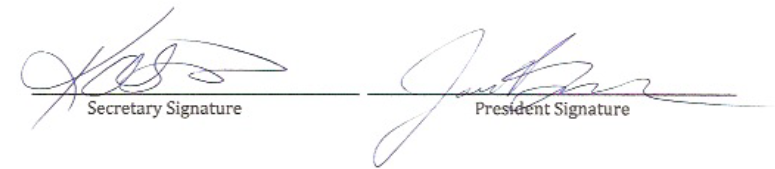 